Association Familiale de Gasny                                            Cotisation Timbre : 20 €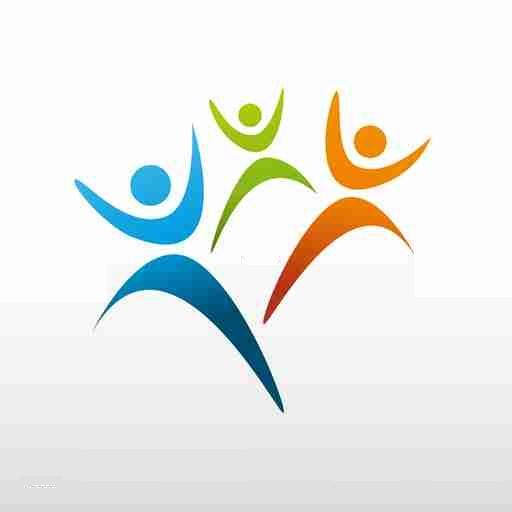 	42 rue de Paris                                                                       	27620 GASNYJe soussigné(e),                                                                                     autorise le professeur à entreprendre toutes les démarches nécessaires en cas d’accident ou d’urgence.COURS Mardi 13h30 à 21h - Mercredi 13h30 à 19hMaison « Bourgeoise » 25 rue de l’Industrie 27620 GasnyChèque à l’ordre de « L’Association Familiale de Gasny »La Présidente, Jacqueline RAMEIL	Gasny, le ____/_____/_________ Signature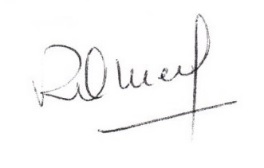 Précédée de la mention « Lu et approuvé »NOM : PRENOM : Date De Naissance :          /         /ADRESSE : Code POSTAL : VILLE : TEL FIXE : PORTABLE : MAIL : ………………………………….@..............................………………………………….@..............................………………………………….@.............................. Refuse d’être photographié ou filmé.*  Autorise à  titre gracieux*,L’Association Familiale de Gasny, Association Sportive et Culturelle dont le siège est situé au 42 rue de Paris, 27620 GASNY, représentée par sa Présidente, Mme Jacqueline RAMEIL,* A me photographier/me filmer pendant la saison en cours et à utiliser mon image. En conséquence de quoi, et conformément aux dispositions relatives au droit à l’image et aux droits de la personnalité, j’autorise l’Association Familiale (par le biais du professeur de chaque section sportive ou du représentant de chaque section culturelle et musicale) à fixer, reproduire et communiquer au public les photographies ou vidéos effectuées dans le cadre d’actions d’information et de communication sous toute forme et tous supports - intégralement et/ou par extraits - sans aucune contrepartie financière.REGLEMENT INTERIEUR Les cours reprennent la semaine qui suit le forum des Associations. Ils se terminent la dernière semaine de juin de la saison en cours. Pas de cours pendant les vacances scolaires de la zone B (académie de Rouen) et les jours fériés. J’ai payé la cotisation du timbre de l’Association Familiale de Gasny de 20€ (par an et par famille), dans la section : 	Cette cotisation représente une participation aux frais de gestion de l’Association.Aucun remboursement ne sera effectué suite à un arrêt en cours d’année.ChèquesMontantEspècesEncaissementTimbre AF – 20 €par an et par familleN° 20 € €Septembre 2023